5th International Scientific Conference on Water „5th ISCW 2022” 22-24 March 2022, Szarvas, HungaryOrganizersHungarian University of Agriculture and Life Sciences Institute of Environmental Sciences, Research Center for Irrigation and Water Management and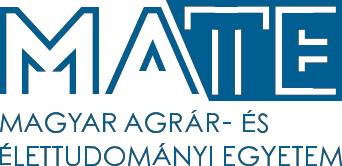 Research Center for Fisheries and Aquaculture HungaryCo-organizing international institutions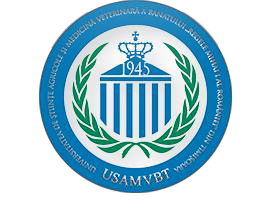 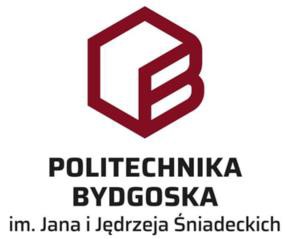 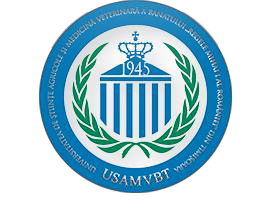 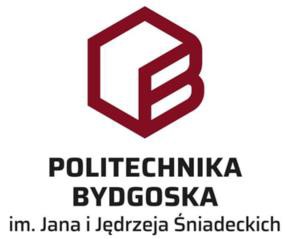 Banat's University of Agricultural Sciences and Veterinary Medicine "King Michael I of Romania" from Timisoara Faculty of Agriculture and Faculty of Management and Rural TourismRomaniaBydgoszcz University of Science and Technology Faculty of Agriculture and BiotechnologyPolandUniversity of Novi Sad Faculty of Agriculture Serbia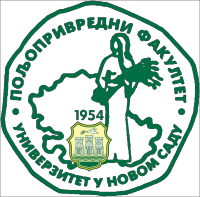 cordially invite You and Your Colleagues.The conference has been adapted to World Water Day (UN). The conference is an annual multidisciplinary platform for international scientific discussion on water in all respects. The event will contribute to the dissemination of knowledge and good practices. ISCW represents a good opportunity to exchange ideas, to strengthen and to create new academic networks, and to foster dialog between the academia, public institutions, the private sector and civil society organizations on the recent global and regional trends in water use.5th ISCW will cover the following main thematic areas:community water supply and wastewater treatmentwater managementwater use in agriculture (irrigation, plant production, animal husbandry, fisheries and aquaculture)water use in food and drink industryenvironmental protectionclimate change and natural resources managementrural development and agro-economywater tourism, sports and recreationThe official language of the conference will be ENGLISH. The conference will be organized in HYBRID way.The participation at the conference is FREE (no registration fee), but registration is needed. Personal participation is possible by giving a presentation or presenting a poster. The registration covers the following:Full access to all Conference sessionsRefreshments in breaksLunchesDinersField trips during the conferenceImportant dates:Registration and submission of abstract	20 February 2022Submission of online posters	14 March 2022Submission of full papers	22 March 20225th ISCW event	22-24 March 2022Full papers will be published in the proceedings of the conference and selected papers will be published (free of charge) in COLUMELLA Journal of Agricultural and Environmental Sciences (http://www.columella.mkk.szie.hu/).Venue:Liget Wellness and Conference Hotel**** - Szarvas (ligetszarvas.hu)Accommodation:Participants are advised to book their accommodation in Liget Wellness and Conference Hotel or hotels listed later on conference website.Preliminary program:22nd March 2022	RegistrationOpening Ceremony Plenary presentations LunchSessions Dinner23rd March 2022	SessionsLunch Field trip Dinner24th March 2022	Visit to the Arboretum of Szarvas (optional)DepartureCONTACT:Website of the conference with more details is available:  iscw.hu.For any additional information please feel free to contact: info@iscw.huThe registration form should be return also to this e-mail until 20. February 2022.